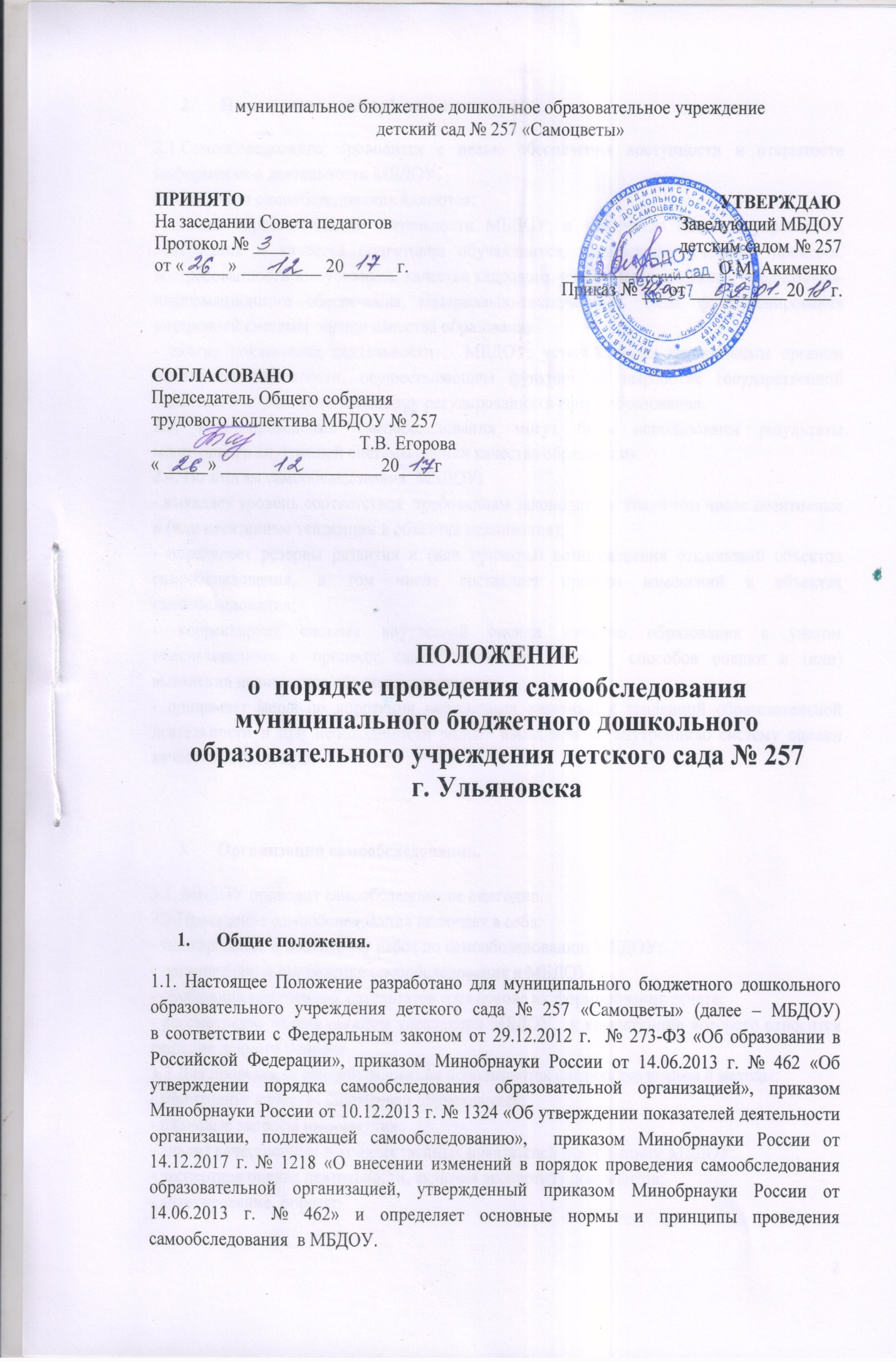 Цели и задачи самообследования.2.1.Самообследование проводится с целью обеспечения доступности и открытости информации о деятельности МБДОУ.2.2.Задачами самообследования являются:- оценка образовательной деятельности МБДОУ, в том числе системы управления, содержания и качества подготовки обучающихся, организации учебного процесса, востребованности выпускников, качества кадрового, учебно-методического, библиотечно-информационного обеспечения, материально-технической  базы, функционирования внутренней системы оценки качества образования; - анализ показателей деятельности   МБДОУ, установленных федеральным органом исполнительной власти, осуществляющим функции по выработке государственной политики и нормативно-правовому регулированию в сфере образования.2.3. При проведении самообследования могут быть использованы результаты мониторинга внутренней системы оценки качества образования.2.4. По итогам самообследования  МБДОУ:- выявляет уровень соответствия  требованиям законодательства, в том числе позитивные и (или негативные тенденции в объектах оценивания);- определяет резервы развития и (или причины) возникновения отклонений объектов самообследования, в том числе составляет прогноз изменений в объектах самообследования;- корректирует систему внутренней оценки качества образования с учетом использованных в процессе самообследования методик, способов оценки и (или) выявления недостатков объектов самооценки;- принимает меры по коррекции выявленных негативных тенденций образовательной деятельности и при необходимости вносит изменения во внутреннюю систему оценки качества образования.Организация самообследования.3.1. МБДОУ проводит самообследование ежегодно.3.2.Проведение самообследования включает в себя:- планирование и подготовку работ по самообследованию МБДОУ;- организацию и проведение самообследования в МБДОУ;- обобщение полученных результатов и на основе их формирование отчета;- рассмотрение отчета органом управления МБДОУ,  к компетенции которого относится решение данного вопроса.3.3.Для проведения самообследования используются следующие формы и методы:- мониторинг качества подготовки обучающихся;- плановые запросы информации;- анализ качественных и количественных показателей деятельности МБДОУ;- экспертная оценка деятельности, включая экспертизу документов;- анкетирование, опросы;- иные формы и методы, позволяющие оценить качество оказываемых МБДОУ проведения самообследования и составе рабочей группы, ответственной за проведение самообследования и подготовку отчета.3.5.Для проведения самообследования привлекаются заведующий МБДОУ, заместитель заведующего по УВР (или старший воспитатель),  педагоги МБДОУ и иные заинтересованные лица.Оформление результатов самообследования.4.1.Результаты самообследования предоставляются в форме отчета, включающего аналитическую часть и результаты показателей деятельности МБДОУ, подлежащие самообследованию.4.2.Отчетным периодом является предшествующий самообследованию календарный год.4.3.Отчет самообследования подписывается заведующим МБДОУ и заверяется печатью МБДОУ.4.4. Отчет о самообследовании  МБДОУ направляется Учредителю и размещается в информационно-телекоммуникационных сетях, в том числе на официальном сайте МБДОУ не позднее 20 апреля текущего года.